	दिल्ली विकास प्राधिकरणविकास सदन, आई. एन. ए., नई दिल्ली -110023(वेबसाईट : http://dda.org.in.)विज्ञापन सं. :1/2016 /कार्मिक शाखा -1/दिल्ली विकास प्राधिकरण पूर्णतया अनुबंध अल्पकालिक आधार परामर्शदाता (राजभाषा ) के 6 पदों पर  नियुक्ति हेतु आवेदन पत्र केंद्र सरकार /राज्य सरकार /लोक सेवा उपक्रम /केंद्र सरकार के स्वायत्त संस्थान के राजभाषा काडर से सेवा निवृत्त हिंदी अधिकारियों {संयुक्त निदेशक (ग्रेड पे रु.7600/- पे बैंड-3), उप-निदेशक (ग्रेड पे रु.6600/- पे बैंड-3), सहायक निदेशक (ग्रेड पे रु.5400/- पे बैंड-3  या रु.4800/- पे बैंड-2) अथवा समकक्ष} से निर्धारित प्रोफ़ोरमा में आवेदन पत्र आमंत्रित करता है | नियुक्ति की प्रारंभिक अवधि 6 माह की होगी, जिसे डी.डी.ए. की आवश्यकता तथा अभ्यर्थी के कार्य निष्पादन की कुशलता के आधार पर अधिकतम 65 वर्ष  की आयु होने तक बढ़ाया जा सकता है| ……2-2-इसके अतिरिक्त परिवहन भत्ता (घर से कार्यालय और कार्यालय से घर), मोबाइल फ़ोन प्रभार (मासिक), अवकाश एवं परिवहन सुविधाएँ, नीति एवं समन्वय (कार्मिक) शाखा  द्वारा जारी परिपत्र  संख्या 25 दिनांक 18.10.2016 (शर्त संख्या 14 एवं 15) तथा वित्त एवं व्यय विभाग परिपत्र संख्या 14/2013 दिनांक 25.07.2013 और उसके शुद्धि-पत्र परिपत्र  संख्या 15/2014 दिनांक 17.09.2014 के अनुसार दी जाएँगी |अभ्यर्थियों के लिए अनुदेश:नोट : अभ्यर्थी अपना जीवन-वृत्त (bio-data) निर्धारित प्रपत्र में दिनांक 02.01.2017  के  सायं 5.00 बजे तक भेजें | अभ्यर्थी विधिवत टाइप किया हुआ फार्म भरेंगें, निर्धारित आवेदन फार्म (सलंग्न) में दिए गए स्थान पर फोटो चिपकाएँ, दिए गए स्थान पर नमूना हस्ताक्षर करें और इसके बाद pdf अथवा jpeg format में विधिवत भरे हुए हस्ताक्षरित आवेदन की स्कैन की हुई प्रति ई-मेल  द्वारा personnelbranch1@dda.org.in पर भेजें | कृपया उक्त उल्लखित ई-मेल आई.डी. पर आवेदन पत्र की स्कैन की हुई प्राप्ति भेजते समय कोई भी दस्तावेज संलग्न न करें | आवेदक को यदि साक्षात्कार के लिए बुलाया जाता है तो उन्हें उस समय मूल समर्थक दस्तावेज प्रस्तुत करने होंगे | ई-मेल द्वारा जीवन-वृत्त (bio-data)भेजने का आशय यह नहीं है कि उन्हें साक्षात्कार के लिये बुलाया ही जायेगा | केवल उन्ही अभ्यर्थियों को साक्षात्कार के लिए बुलाया जायेगा जिन्हें किये जाने वाले कार्य की आवश्यकता को ध्यान में रखते हुए दि.वि.प्रा. द्वारा बनाये गए मानदंडो के अनुसार उपयुक्त पाया जायेगा | इस सम्बन्ध में ई-मेल अथवा फोन इत्यादि द्वारा दी गई किसी भी सूचना पर विचार नहीं किया जाएगा |साक्षात्कार की तिथि, समय और स्थान की सूचना बाद में पत्र तथा प्राधिकरण के वेबसाईट के द्वारा दी जायेगी |साक्षात्कार में उपस्थित होने के लिए कोई यात्रा भत्ता /दैनिक भत्ता (T.A./D.A.) नहीं दिया जाएगा |आयुक्त (कार्मिक)आवेदित पद: _______________________________________________________श्रेणी (अ.जा./अ.ज.जा./अ.पि.व./अनाक्षरित):___________________________________लिंग (पुरुष /महिला):__________________________________________________अभ्यर्थी का नाम:_____________________________________________________(स्पष्ट अक्षरों में )पिता /पति का नाम:___________________________________________________(स्पष्ट अक्षरों में )जन्म तिथि (दिनांक/महीना/वर्ष):______________, दिनांक 01.01.2017 को आयु______पत्र व्यवहार के लिए पता:_________________________________________________________________________________________________________________________________________________________________________________ई-मेल पता:________________________________________________________सम्पर्क संख्या : क)लैंडलाइन नम्बर : ___________ख) मोबाइल नम्बर:_____________शैक्षणिक/व्यावसायिक अहर्ता(दसवीं कक्षा से शुरू करके ):…..2-2- अनुभव (पूर्व अनुभव से प्रारंभ करके वर्तमान अनुभव तक (कुल अनुभव___वर्ष ___महीने)सेवानिवृत्ति के समय धारित पदनाम:___________________ग्रेड पे: __________कम्प्यूटर पर कार्य करने की कुशलता :	( हाँ / नहीं )आवेदक द्वारा की जाने वाली हस्ताक्षरित घोषणा मै एतद द्वारा घोषणा करता हूँ की आवेदन पत्र में दिया गया उपर्युक्त  उल्लिखित विवरण जहाँ तक मेरी जानकारी है, सत्य व सही है और कोई भी तथ्य /जानकारी को छिपाया नहीं गया है | यदि मेरे द्वारा दिया गया विवरण किसी भी स्तर पर असत्य अथवा गलत पाया जाता है तो मुझे बिना कोई सूचना दिए मेरी सेवाओं को रद्द कर दिया जायेगा |स्थान:										आवेदक के हस्ताक्षरदिनांक : नोट : कृपया अपने आवेदन पत्र को pdf अथवा jpeg formatमें  विधिवत टाइप करके ही हस्ताक्षरित की स्कैन की हुई प्रति भेजें और ई-मेल के साथ कोई भी दस्तावेज सलंग्न न करें क्योंकि सभी दस्त्वेजों को साक्षात्कार के समय (यदि बुलाया जाता है तो ) देखा जायेगा | 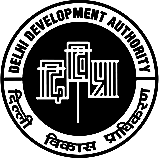 दिल्ली विकास प्राधिकरणविकास सदन, आई. एन. ए., नई दिल्ली -110023 विज्ञापन सं. 1:/2016 /कार्मिक शाखा -1/ सूचनाअनुबंध आधार पर परामर्शदाताओं (राजभाषा) की अल्पावधिक नियुक्तिदिल्ली विकास प्राधिकरणपूर्णतया अनुबंध आधार पर प्रारंभ में छः महीने की अवधि, जिसे डीडीए की अपेक्षा एवं अभ्यर्थी के कार्य निष्पादन के  आधार पर बढाया जा सकता है , हेतु परामर्शदाता (राजभाषा) के 06 पदों की नियुक्ति हेतु केंद्र सरकार /राज्य सरकार /लोक सेवा उपक्रम /केंद्र सरकार के स्वायत्त संस्थान के राजभाषा काडर से सेवा निवृत्त हिंदी अधिकारियों {संयुक्त निदेशक (ग्रेड पे रु.7600/- पे बैंड-3), उप-निदेशक (ग्रेड पे रु.6600/- पे बैंड-3), सहायक निदेशक (ग्रेड पे रु.5400/- पे बैंड-3 या रु.4800/- पे बैंड-2) अथवा समकक्ष} से निर्धारित प्रोफ़ोरमा में आवेदन पत्र आमंत्रित करता है |आवेदन प्रपत्र सहित अपेक्षित योग्यताओं, समेकित वेतन आदि के सम्बन्ध में आवश्यक      विवरण की पूर्ण अधिसूचना दि. वि. प्रा. की वेबसाइट (www.dda.org.in)पर उपलब्ध है |पात्र अभ्यर्थियों को निर्धारित प्रपत्र में अपने  हस्ताक्षरित आवेदन की स्कैन की हुई प्रति  personnelbranch1@dda.org.in को pdf  अथवा jpeg format  में 02.01.2017  के  सायं 5.00 बजे तक भेजना होगा |इस सम्बन्ध में कोई पत्राचार नहीं किया जाएगा | इस बारे में डाक अथवा फोन से किसी प्रकार का अनुरोध स्वीकार नहीं किया जायेगा |आयुक्त (कार्मिक)विज्ञापन सं. 1:/2016 /कार्मिक शाखा -1/ सूचनाअनुबंध आधार पर परामर्शदाताओं (राजभाषा) की अल्पावधिक नियुक्तिदिल्ली विकास प्राधिकरणपूर्णतया अनुबंध आधार पर प्रारंभ में छः महीने की अवधि, जिसे डीडीए की अपेक्षा एवं अभ्यर्थी के कार्य निष्पादन के  आधार पर बढाया जा सकता है , हेतु परामर्शदाता (राजभाषा) के 06 पदों की नियुक्ति हेतु केंद्र सरकार /राज्य सरकार /लोक सेवा उपक्रम /केंद्र सरकार के स्वायत्त संस्थान के राजभाषा काडर से सेवा निवृत्त हिंदी अधिकारियों {संयुक्त निदेशक (ग्रेड पे रु.7600/- पे बैंड-3), उप-निदेशक (ग्रेड पे रु.6600/- पे बैंड-3), सहायक निदेशक (ग्रेड पे रु.5400/- पे बैंड-3 या रु.4800/- पे बैंड-2) अथवा समकक्ष} से निर्धारित प्रोफ़ोरमा में आवेदन पत्र आमंत्रित करता है |आवेदन प्रपत्र सहित अपेक्षित योग्यताओं, समेकित वेतन आदि के सम्बन्ध में आवश्यक      विवरण की पूर्ण अधिसूचना दि. वि. प्रा. की वेबसाइट (www.dda.org.in)पर उपलब्ध है |पात्र अभ्यर्थियों को निर्धारित प्रपत्र में अपने  हस्ताक्षरित आवेदन की स्कैन की हुई प्रति  personnelbranch1@dda.org.in को pdf  अथवा jpeg format  में 02.01.2017  के  सायं 5.00 बजे तक भेजना होगा |इस सम्बन्ध में कोई पत्राचार नहीं किया जाएगा | इस बारे में डाक अथवा फोन से किसी प्रकार का अनुरोध स्वीकार नहीं किया जायेगा |आयुक्त (कार्मिक)क्र. सं.पद का नाम रिक्ति की संख्या न्यूनतम शैक्षणिक /व्यावसायिक अहर्ता अनुभव किसी सरकारी विभाग में (राजभाषा तथा अनुवाद, आदि से सम्बंधित कार्य) प्रस्तावित पारिश्रमिकप्रस्तावित पारिश्रमिक1.परामर्शदाता (राजभाषा)06 मान्यता प्राप्त विश्वविद्यालय से हिंदी भाषा  में डिग्री अथवा समकक्ष10 वर्ष से अधिक यदि सेवा निवृत्त संयुक्त निदेशक (राजभाषा) के पद से (ग्रेड पे रु.7600)रु.38500/- 1.परामर्शदाता (राजभाषा)06 मान्यता प्राप्त विश्वविद्यालय से हिंदी भाषा  में डिग्री अथवा समकक्ष10 वर्ष से अधिक यदि सेवा निवृत्त उप-निदेशक(राजभाषा)  के पद से (ग्रेड पे रु.6600)रु.34100/-1.परामर्शदाता (राजभाषा)06 मान्यता प्राप्त विश्वविद्यालय से हिंदी भाषा  में डिग्री अथवा समकक्ष10 वर्ष से अधिक यदि सेवा निवृत्त सहायक निदेशक(राजभाषा)  के पद से(ग्रेड पे रु.5400) रु.28050/-1.परामर्शदाता (राजभाषा)06 मान्यता प्राप्त विश्वविद्यालय से हिंदी भाषा  में डिग्री अथवा समकक्ष10 वर्ष से अधिक यदि सेवा निवृत्त सहायक निदेशक(राजभाषा)  के पद से (ग्रेड पे रु.4800)रु.25300/-दिल्ली विकास प्राधिकरणआवेदन का प्रारूप फोटोदिल्ली विकास प्राधिकरणआवेदन का प्रारूप हस्ताक्षर उत्तीर्ण की गयी परीक्षा विषय क्षेत्र /विशेषज्ञता विषय बोर्ड /विश्व विद्यालय  उत्तीर्ण करने का वर्ष कोर्स की अवधि अंकों की प्रतिशतता श्रेणी नियोक्ता का नाम  एवं पता(केंद्र सरकार /राज्य सरकार /लोक सेवा उपक्रम /केंद्र सरकार के स्वायत्त संस्थान/निजी का भी उल्लेख करें)पदनामदिनांक  से दिनांक तक कार्य विवरण का संक्षिप्त विवरण 